Project: Allerton Geothermal ProjectFunding Source:  Clean Energy Technologies FeeFunding Amount:  $18,000Receiving Campus Unit:  Allerton Park and Conference CenterUnit Financial Officer: Jim GortnerE-mail: gortner@illinois.edu Phone: 217) 333-3287x111Primary Contact Person: Jim GortnerE-mail: gortner@illinois.edu  Phone:  (217) 333-3287x111Secondary Contact Person: Bruce BranhamE-mail: bbranham@illinois.edu Phone:  (217) 333-7848Project Description:  This proposal seeks to install a geothermal system at the Evergreen lodge and Retreat Center. The Evergreen Lodge is a 2828 sq. ft. structure used as lodging facilities for retreat center guests. The installation will result in energy savings of ~ $2,000 annually and provide the University with experience in handling geothermal installations – none of which are currently installed at the University. This project is also being supported by grant funds from the Department of Commerce and Economic Opportunities. Committee funds will be utilized for purchase and installation of equipment, such as a ground source heat pump unit, as well as drilling of borehole heat exchange pipes. Additionally, Allerton park has agreed to install an on-site educational display about geothermal energy. The Student Sustainability Committee is in favor of funding a grant in the amount of $18,000.Note: please reuse account 1-302571-550010-550700-550AAE for this project, and update expiration date to December 2011.Student Sustainability Committee: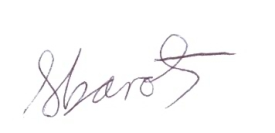 _________________________________   	_______________________________Suhail Barot, 10-11 Committee Chair     		Stephanie Zec, 10-11 Committee SecretaryDate Approved: _June 16th, 2011_			Date Approved: ____________Office of Sustainability:________________________________   			Steve Sonka, Vice-Chancellor for Public Engagement,Interim Director, Office of SustainabilityDate Approved: ____________			